NALOGA – ZAVRTI KOLO OPRAVILZAVRTI KOLO IN POGLEJ KAJ TE DANES ČAKA. KOLO NAJ ZAVRTIJO ŠE OSTALI ČLANI DRUŽINE IN SI TAKO PORAZREDLITE HIŠNA OPRAVILA.https://wheelofnames.com/9ut-7hy?fbclid=IwAR0bbQKp35mBhyzXzIiLh-lqoyTY9CreDScBOFac5zlrjrjPy5HdeppUW94(pridobljeno 25.3.2020)NALOGA: GIBALNA IGRA – KAKO TI JE IME?NA KATERO ČRKO SE ZAČNE TVOJE IME? NA KATERO ČRKO SE KONČA? NA KATERO ČRKO SE ZAČNE TVOJ PRIIMEK? PA IME OD MAMICE? BRATCA? SESTRICE? PRIJATELJA? UČITELJICE? ZA VSAKO ČRKO SEM TI PRIPRAVILA GIBALNO VAJO.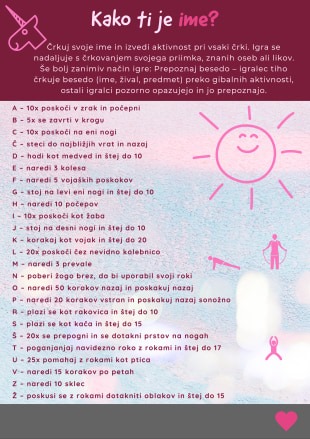 